FEDERAÇÃO PAULISTA DE KUNG FU WUSHU – FPKF
Fundada em 11 de abril de 1989 - CNPJ 02.743.137/0001-61
Filiada à Confederação Brasileira de Kung Fu Wushu
Modalidade vinculada ao Comitê Olímpico Brasileiro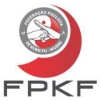 REGULAMENTO DE WUSHU TAOLU MODERNOVersão 2017DISPOSIÇÕES GERAISArt. 1º - As competições de Wushu Taolu Moderno das Seletivas de 2017, utilizarão como base o regulamento da IWUF – International Wushu Federation, bem como as normas e critérios a seguir, determinados pela CBKW – Confederação Brasileira de Kung Fu Wushu.Toda ocorrência não determinada no Regulamento da CBKW será avaliada e deliberada pela FPKF através de seu Departamento de WUSHU MODERNO.O regulamento de Wushu Taolu Moderno está disponível no site da CBKW, link para a versão 2015: http://www.cbkw.org.br/departamentos/wushu-taolu-moderno/regulamento/DAS CATEGORIAS DE WUSHU TAOLU MODERNOArt. 2º - As competições de Wushu Taolu Moderno das Seletivas de 2017 serão divididas em:Grupo C: Categoria Infantil até 12 anos de idade completados no ano – Básico - Rotinas de 32 Movimentos padrão IWUF/ CBKW. Masculino e Feminino.
Changquan, Daoshu, Gunshu, Jianshu, Qiangshu, Nanquan, Nandao e Nangun;
Grupo B: Categoria Juvenil de 13 a 15 anos de idade completados no ano - Avançado do 1º Conjunto de Rotinas padrão IWUF/ CBKW - Masculino e Feminino.
Changquan, Daoshu, Gunshu, Jianshu, Qiangshu, Nanquan, Nandao e Nangun;
Grupo A: Categoria Juvenil de 16 a 18 anos completados no ano - Avançado  3º Conjunto de Rotinas padrão IWUF/ CBKW,  Masculino e Feminino.
Changquan, Daoshu, Gunshu, Jianshu, Qiangshu, Nanquan, Nandao e Nangun;
Obs: nesta categoria serão computados nota de Nandu no Taolu de acordo com as regras do último Mundial IWUF.
Categoria Opcional: sem divisão de idade - Masculino e Feminino.
Changquan, Daoshu, Gunshu, Jianshu, Qiangshu, Nanquan, Nandao e Nangun 
Opcionais com regras IWUF/ CBKW;Categoria Mirim: até 10 anos de Idade completados no ano.
Taolu de Mãos Livres Changquan de 8 posições, 16 posições ou 20 posições, Taolu de Mãos Livres Nanquan de 16 posições, Taolu de Armas médias Daoshu, Jianshu e nandao de 16 posições, Taolu de Armas Longas Gunshu, Qiangshu e Nangun de 16 posições. Padrão IWUF/ CBKW, Masculino e Feminino.Mãos Livres – Nanquan 16 posições;Mãos Livres – Changquan 8, 16, 20 posições (competirão Juntas na mesma categoria);Armas Médias – Daoshu, Jianshu, Nandao (competirão Juntas na mesma categoria)Armas Longas – Gunshu, Qiangshu, Nangun (competirão Juntas na mesma Categoria).Obs: nesta categoria haverá premiação para todos os atletas.
Categoria Juvenil: de 13 a 18 anos completados no ano – Intermediários de 42 movimentos padrão IWUF/ CBKW, Masculino e Feminino.Maõs Livres – Nanquan;Mãos Livres – Changquan;Armas Médias – Daoshu, Jianshu, Nandao (competirão Juntas na mesma categoria);Armas Longas – Gunshu, Qiangshu, Nangun (competirão Juntas na mesma Categoria).
Categoria Adulto: de 18 anos em diante completados no ano  - Avançado  3º conjunto de rotinas, padrão IWUF/ CBKW , Masculino e Feminino.Maõs Livres – Nanquan;Mãos Livres – Changquan;Armas Médias – Daoshu, Jianshu, Nandao (competirão Juntas na mesma categoria);Armas Longas – Gunshu, Qiangshu, Nangun (competirão Juntas na mesma Categoria).
Obs: nesta categoria serão computados nota de Nandu no Taolu de Changquan e Nanquan de acordo com as regras do último Mundial IWUF. ( as categorias de armas não contarão notas de Nandu) Parágrafo único.  Os atletas não poderão competir em níveis Técnicos diferentes.DAS EXIGÊNCIAS ESPECÍFICAS DA CATEGORIA OPCIONALArt. 3º - As competições de Wushu Taolu Opcional serão realizadas em Etapa única de competição, apresentação e nota final para decidir as classificações. Art. 4º - Para as Seletivas de 2017, será exigido o preenchimento do formulário de Nandu para as categorias de Changquan, Nanquan, Nandao, Daoshu, Jianshu, Nangun, Gunshu e Qianshu E o preenchimento do formulário técnico de movimentos obrigatórios para todas as rotinas. No caso de o atleta inscrito na categoria opcional apresentar uma rotina compulsória, fica desobrigado do preenchimento do formulário técnico, bastando indicar que apresentará forma compulsória.Art. 5º - Para as Seletivas de 2017, é obrigatório o envio dos formulários de Nandu e movimentos obrigatórios, no prazo estipulado pela FPKF. Não será permitido entrega de formulários no dia do evento, acarretando na desclassificação do atleta. O atleta deve enviar os formulários para o email: diretoriamoderno.fpkf@gmail.comDO WUSHU TAOLU PARA DEFICIENTES Art. 5º - No ano de 2017, as categorias adaptadas de Wushu Taolu Moderno para deficientes Visuais e cadeirantes. Serão permitidos eventos em 2 categorias:Taolu Changquan de 8 posições ( padrão IWUF e CBKW ) Masculino e Feminino; eTaolu Gunshu de 16 posições (padrão IWUF e CBKW) Masculino e Feminino.

§ 1º - Cada Associação poderá mandar quantos atletas puderem em cada categoria.
§ 2º - As categorias não terão divisão de idade, apenas masculino e feminino.
§ 3º - Cada Associação deverá ter um técnico responsável pelos atletas, para levá-los ao centro da área no início e retirá-los após o término da Rotina.DAS CATEGORIAS DE WUSHU TAOLU LIVRESArt. 6º - São categorias do Wushu Taolu Livre:Duilian (combinados) de Mãos Vazias; Máximo 3 participantes por equipe;Duilian (combinados) com Armas; Máximo 3 participantes por equipe;Formas Mãos Livres; Formas com Armas.§ 1º - Nas categorias de Duilian (Mãos Livres e/ou com Armas), o critério de divisão para efeitos de inscrição será:Infantil até 14 anos;Juvenil de 15 a 18 anos; Adulto de 19 anos em diante;Considerando Masculino e Feminino.§ 2º - No caso de Duilian (combinados mãos livres e armas) com idade diferente será considerada a categoria de maior idade. Não será permitido competir em categoria Mista de Duilian. Obs.: O tempo Mínimo para apresentação de Dui Lian é de 50 segundos, sendo penalizado de acordo com as regras internacionais se terminar com tempo abaixo do permitido.§ 3º - As divisões de categoria para Mãos Livres e Armas Livres são:Mãos Livres;Armas  médias;Armas longas;Que são subdivididas nas seguintes faixas etárias:Infantil: até 14 anos, completados no ano; Juvenil: de 15 até 18 anos, completados no ano;Adulto: de 19 a 35 anos, completados no ano; eSênior: 36 anos em diante, completados no ano.§ 4º - Nesta categoria estão compreendidas rotinas de Wushu como Bêbado, Macaco, Ton Bei, Ton Lon, Águia, Nanquan, Changquan, Rotinas misturadas com acrobacias etc., sejam rotinas de mãos livres ou com armas. Para os estilos que não têm comprovação genealógica, ainda assim, devem demonstrar conteúdo marcial.§ 5º - Não Haverá tempo mínimo de execução nesta categoria§ 6º - Não será permitido ao atleta de Taolu moderno competir nesta categoria com a mesma rotina apresentada na sua categoria individual.§ 7º - O atleta que apresentar rotinas misturadas ou sem estilo característico deverá compor em sua rotina no mínimo 3 das seguintes posturas: Mabu, Gongbu, Xubu, Pubu, Diebu guibu, qilongbu. A falta destas posturas na rotina acarretará o desconto de falta de movimentos obrigatórios conforme as regras de Wushu Taolu moderno (0,2 por cada postura faltante).DA ETIQUETAArt. 7º - O atleta de Wushu Taolu Moderno e Livres deverá se apresentar com saudação com soco e palma, no início e no término da apresentação, e quando receber a nota deverá se apresentar em pé e após o recebimento da mesma terminar com saudação da mesma forma. DOS CRITÉRIOS DE DESEMPATEArt. 8º - Quando dois competidores tiverem a mesma pontuação, o desempate será feito da seguinte ordem e forma:Grau de Dificuldade, quando esse requisito estiver valendo pontuação:o atleta que tiver mais pontos em nandu será considerado vencedor;o atleta que fez nandu válido com maior dificuldade na rotina será considerado o vencedor; eo atleta que fez mais nandu na rotina será considerado o vencedor.
O competidor que tiver o maior resultado na nota de Performance Geral será o vencedor;
O competidor que tiver a maior nota na qualidade de Movimentos será o vencedor;
Mantendo o empate os atletas receberão a mesma colocação sendo que a colocação seguinte ficará vaga.